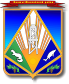 МУНИЦИПАЛЬНОЕ ОБРАЗОВАНИЕХАНТЫ-МАНСИЙСКИЙ РАЙОНХанты-Мансийский автономный округ – ЮграАДМИНИСТРАЦИЯ ХАНТЫ-МАНСИЙСКОГО РАЙОНАР А С П О Р Я Ж Е Н И Еот 16.03.2018                                                                                            № 238-рг. Ханты-МансийскО назначении муниципальных служащих, ответственных за формирование благоприятного инвестиционного климата на территории Ханты-Мансийского районаВ целях создания благоприятных условий для развития инвестиционной деятельности на территории Ханты-Мансийского района:1. Определить муниципальных служащих, ответственных                          за формирование благоприятного инвестиционного климата на территории Ханты-Мансийского района:1.1. Первый заместитель главы Ханты-Мансийского района.1.2. Заместитель главы Ханты-Мансийского района, обеспечивающий контроль за реализацией полномочий администрации района в сфере экономической политики, информационных технологий и проведения административной реформы.1.3. Заместитель главы Ханты-Мансийского района, обеспечивающий контроль за реализацией полномочий администрации района в сфере имущественных, земельных и жилищных отношений, кадровой политики и повышения эффективности муниципальной службы, архивного дела, государственной регистрации актов гражданского состояния на территории района.1.4. Заместитель главы Ханты-Мансийского района по социальным вопросам.1.5. Заместитель главы Ханты-Мансийского района, директор департамента строительства, архитектуры и ЖКХ.1.6. Председатель комитета экономической политики администрации района.1.7. Председатель комитета по образованию администрации района.2. Определить должностных лиц ответственными за:осуществление сопровождения реализуемых и планируемых к реализации инвестиционных проектов;формирование и исполнение плана мероприятий по сопровождению инвестиционных проектов по принципу «одного окна» на территории Ханты-Мансийского района;привлечение, в случае необходимости, иных лиц к исполнению плана мероприятий по сопровождению инвестиционных проектов по принципу «одного окна» на территории Ханты-Мансийского района, в том числе по вопросам, связанным с выделением земельного участка, подготовкой и выдачей разрешения на строительство, подключением к ресурсоснабжающим сетям, финансовой поддержкой за счет бюджета муниципального образования, налоговыми льготами за счет бюджета муниципального образования;предоставление в НК «Фонд развития Ханты-Мансийского автономного округа – Югры» отчетности по исполнению плана мероприятий по сопровождению инвестиционных проектов по принципу «одного окна» на территории Ханты-Мансийского района.Ответственные в области создания, реконструкции и эксплуатации объектов:2.1. Коммунальная инфраструктура и утилизация бытовых, производственных отходов строительной индустрии – заместитель директора департамента строительства, архитектуры и ЖКХ администрации Ханты-Мансийского района.2.2. Жилищное строительство – заместитель директора департамента имущественных и земельных отношений администрации Ханты-Мансийского района.2.3. Сельскохозяйственное назначение и традиционные промыслы – начальник управления реального сектора экономики комитета экономической политики администрации Ханты-Мансийского района.2.4. Сфера образования – председатель комитета по образованию.2.5. Социально-культурная сфера – директор МКУ ХМР «Комитет по культуре, спорту и социальной политике».3. Определить должностных лиц администрации Ханты-Мансийского района, ответственных за внесение сведений в информационную систему помощи инвестору:3.1. Начальник управления реального сектора экономики комитета экономической политики.3.2. Начальник управления планирования, мониторинга социально-экономического развития комитета экономической политики.3.3. Начальник отдела эффективности реализации программ комитета экономической политики.3.4. Начальник отдела сельского хозяйства  комитета  экономическойполитики.3.5. Начальник отдела труда, предпринимательства и потребительского рынка комитета экономической политики.4. Утвердить структуру раздела «Инвестиционная деятельность» на официальном сайте администрации Ханты-Мансийского района (hmrn.ru), сроки и подразделения, ответственные за своевременное предоставление соответствующей информации в комитет экономической политики администрации Ханты-Мансийского района, согласно приложению. 5. Комитету экономической политики администрации Ханты-Мансийского района (Конева Н.Н.) обеспечить наполнение, актуализацию раздела «Инвестиционная деятельность» на официальном сайте администрации Ханты-Мансийского района (hmrn.ru) в срок не позднее 
2 рабочих дней с даты поступления информации в соответствии 
с пунктом 4 настоящего распоряжения.6. Должностным лицам, указанным в пунктах 1, 2 распоряжения, организовать внесение дополнений в должностные инструкции, предусмотрев в них следующее:«Квалификационные требования к знаниям и умениям, которые необходимы для исполнения должностных обязанностей по формированию благоприятного инвестиционного климата на территории Ханты-Мансийского района:знание нормативной правовой базы по вопросам регулирования предпринимательской и инвестиционной деятельности, документов стратегического планирования муниципального образования;знание основных форм и инструментов поддержки инвестиционных и предпринимательских проектов, планов развития муниципального  образования, в т.ч. по созданию объектов инфраструктуры поддержки инвестиционной и предпринимательской деятельности;наличие опыта замещения руководящих должностей или реализации и (или) сопровождения реализации инвестиционных и (или) предпринимательских проектов, ведения делового общения (публичные выступления, ведение переговоров, деловая переписка, электронные коммуникации).Требования к профессиональным навыкам:владение приемами оценки целесообразности привлечения  бюджетных средств различного уровня в целях реализации инвестиционных проектов; владение приемами оценки инвестиционных и предпринимательских проектов, бизнес-планов, анализа финансовой отчетности организаций, обоснования инвестиционных и финансовых решений;владение методами обеспечения контроля над целевым использованием инвестиционных средств, над соблюдением установленных сроков реализации инвестиционных проектов, 
включая продолжительность   строительства   и    ввода    в    эксплуатацию производственных мощностей и основных фондов;владение методами осуществления текущего мониторинга и контроля над реализацией инвестиционных проектов;умение осуществлять анализ финансово-хозяйственных показателей деятельности предприятия, выявлять проблемы экономического характера при анализе конкретных ситуаций, оценке ожидаемых результатов;владение техникой сбора и обработки информации 
об инвестиционной деятельности в районе;владение приемами оценки информации с точки зрения ее достоверности, точности, достаточности для решения проблемы во всей совокупности информационных ресурсов; владение информационными технологиями планирования своей деятельности, построения информационных моделей объектов и процессов, подготовки служебных документов.».7. Признать утратившим силу распоряжение администрации Ханты-Мансийского района от 22.09.2016 № 924-р «О назначении муниципальных служащих, ответственных за формирование благоприятного инвестиционного климата на территории Ханты-Мансийского района».8. Разместить настоящее распоряжение на официальном сайте администрации Ханты-Мансийского района.9. Контроль за выполнением распоряжения возложить на заместителя главы Ханты-Мансийского района, курирующего деятельность комитета экономической политики администрации Ханты-Мансийского района.Глава Ханты-Мансийского района                                               К.Р.МинулинПриложениек распоряжению администрации Ханты-Мансийского района от 16.03.2018 № 238-рСтруктура раздела «Инвестиционная деятельность» на официальном сайте администрации Ханты-Мансийского района, сроки и подразделения, ответственные за своевременное предоставление соответствующей информации в комитет экономической политики администрации Ханты-Мансийского района№ п/пНазвание раздела / подразделаПодразделение, ответственное за подготовку информацииСрок предоставления информации в комитет экономической политики1.Инвестиционная политикакомитет экономической политикив течение 2 рабочих дней от даты изменений2.Путеводитель инвесторакомитет экономической политикив течение 2 рабочих дней от даты изменений2.1.Нормативная правовая базакомитет экономической политикив течение 2 рабочих дней от даты изменений2.1.1.Нормативная правовая база Ханты-Мансийского автономного округа – Югрыорганы администрации Ханты-Мансийского районав течение 2 рабочих дней от даты изменений2.1.2.Порядки предоставления поддержкиорганы администрации Ханты-Мансийского районав течение 2 рабочих дней от даты изменений2.1.3.Нормативные правовые акты муниципального образования Ханты-Мансийский районкомитет экономической политики;департамент строительства, архитектуры и ЖКХ;департамент имущественных и земельных отношений;комитет по финансам;отдел кадровой работы и муниципальной службыв течение 2 рабочих дней от даты изменений2.2.Предоставление земельных участковдепартамент имущественных и земельных отношенийв течение 2 рабочих дней от даты изменений2.3.Размещение нестационарных торговых объектовкомитет экономической политикив течение 2 рабочих дней от даты изменений2.4.Предоставление жилищно-коммунальных услуг населениюдепартамент строительства, архитектуры и ЖКХв течение 2 рабочих дней от даты изменений2.5.Получение разрешений в сфере строительствадепартамент строительства, архитектуры и ЖКХв течение 2 рабочих дней от даты изменений2.6.Получение разрешения на пользование автомобильными дорогамиотдел транспорта, связи и дорогв течение 2 рабочих дней от даты изменений2.7.Концессиядепартамент имущественных и земельных отношенийв течение 2 рабочих дней от даты изменений2.8.Получение технических условий на присоединение к инженерным сетямдепартамент строительства, архитектуры и ЖКХв течение 2 рабочих дней от даты изменений2.9.Схема подключения к сетям газоснабжениядепартамент строительства, архитектуры и ЖКХв течение 2 рабочих дней от даты изменений2.10.Схема технологического присоединения к сетям тепло-, водоснабжения, водоотведениядепартамент строительства, архитектуры и ЖКХв течение 2 рабочих дней от даты изменений2.11.Схема технологического присоединения к сетям электроснабжениядепартамент строительства, архитектуры и ЖКХв течение 2 рабочих дней от даты изменений3.Инвестиционные проектыкомитет экономической политикив течение 2 рабочих дней от даты изменений4.Предпринимательствокомитет экономической политикив течение 2 рабочих дней от даты изменений5.Инвестиционный совет и рабочие комиссиикомитет экономической политикив течение 2 рабочих дней от даты изменений6.Институты развитиякомитет экономической политикив течение 2 рабочих дней от даты изменений7.Программы развитияв течение 2 рабочих дней от даты изменений7.1.Адресная инвестиционная программакомитет экономической политикив течение 2 рабочих дней от даты изменений7.2.План создания объектов инвестиционной инфраструктурыкомитет экономической политикив течение 2 рабочих дней от даты изменений7.3.Программыкомитет экономической политикив течение 2 рабочих дней от даты изменений7.4.Программы комплексного развития транспортной инфраструктуры сельских поселений Ханты-Мансийского районаотдел транспорта, связи и дорогв течение 2 рабочих дней от даты изменений7.4.1.Отчет о реализации программ (ежегодный)отдел транспорта, связи и дорогв течение 2 рабочих дней от даты изменений7.5.Программа комплексного развития систем коммунальной инфраструктуры Ханты-Мансийского районадепартамент строительства, архитектуры и ЖКХв течение 2 рабочих дней от даты изменений7.5.1.Отчет о реализации программ (ежегодный)департамент строительства, архитектуры и ЖКХв течение 2 рабочих дней от даты изменений7.6.Программа комплексного развития социальной инфраструктурыдепартамент строительства, архитектуры и ЖКХв течение 2 рабочих дней от даты изменений7.6.1.Отчет о реализации программ (ежегодный)департамент строительства, архитектуры и ЖКХв течение 2 рабочих дней от даты изменений8.Инвестиционная карта Ханты-Мансийского районауправление по информационным технологиям в соответствии с предоставленной информацией комитета экономической политикив течение 2 рабочих дней от даты изменений9.Градостроительная документациядепартамент строительства, архитектуры и ЖКХв течение 2 рабочих дней от даты изменений10.Одно окнокомитет экономической политикив течение 2 рабочих дней от даты изменений11.Бюджеткомитет по финансамв течение 2 рабочих дней от даты изменений12.Канал прямой связикомитет экономической политикив течение 2 рабочих дней от даты изменений13.Горячая линиякомитет экономической политикив течение 2 рабочих дней от даты изменений14.Обращение уполномоченного по защите прав предпринимателей Югрыкомитет экономической политикив течение 2 рабочих дней от даты изменений15.Информация о структурном подразделении Ханты-Мансийского района, курирующем вопросы инвестиционной деятельности и развития предпринимательствакомитет экономической политикив течение 2 рабочих дней от даты изменений16.Ответственные за информационное наполнение раздела «Инвестиционная деятельность»комитет экономической политикив течение 2 рабочих дней от даты изменений